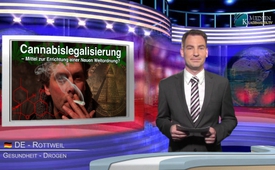 Légalisation du cannabis – Un moyen pour établir le nouvel ordre mondial ?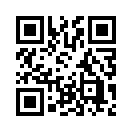 «  La consommation de drogue parmi les jeunes à Bâle a augmenté de 25%. » Pour Otto Schmid, membre du Grand Conseil du Parti social-démocrate de la Suisse, en abrégé SP et expert en  drogues, il serait clair que, je cite : « Un projet pilote de vente contrôlée de cannabis est encore et toujours le seul chemin pour maîtriser le problème. » C’est pourquoi le parlement a officialisé la démarche de Tanja Soland, un membre du Grand Conseil du SP, d’accepter un projet pilote de vente contrôlée de cannabis. A Berne la consommation de haschisch est également permise dans les dénommés « Clubs -Cannabis » depuis mars.Mesdames, Messieurs. En mars dernier déjà, le journal « Basellandschaftliche Zeitung » a rapporté, je cite : «  La consommation de drogue parmi les jeunes à Bâle a augmenté de 25%. » Pour Otto Schmid, membre du Grand Conseil du Parti social-démocrate de la Suisse, en abrégé SP et expert en  drogues, il serait clair que, je cite : « Un projet pilote de vente contrôlée de cannabis est encore et toujours le seul chemin pour maîtriser le problème. » C’est pourquoi le parlement a officialisé la démarche de Tanja Soland, un membre du Grand Conseil du SP, d’accepter un projet pilote de vente contrôlée de cannabis. A Berne la consommation de haschisch est également permise dans les dénommés « Clubs -Cannabis » depuis mars.
Mais la distribution contrôlée de cannabis serait-elle vraiment un chemin raisonnable ? Car des recherches médicales et des experts reconnus mettent en garde contre une consommation régulière de cannabis, comme le montrent les exemples suivants : 
Le professeur Rainer M. Holm-Hadulla est psychiatre et psychanalyste à l’Université de Heidelberg. A travers les consultations et les thérapies qu’il pratique, il a souvent des contacts avec des jeunes patients qui souffrent de mal-être diffus, de troubles de la concentration, de lassitude et de problèmes relationnels. Il écrit à ce sujet : « Il ne vient étonnement pas à l’idée des personnes concernées et de leur entourage que ces troubles pourraient aussi être causés par leur consommation de cannabis. Ils réagissent quelquefois même en se fâchant si on prend cette possibilité seulement en considération. Mais s’ils réussissent à réduire leur consommation de cannabis, leur  état d’âme, leur aptitude à se concentrer s’améliorent et leurs relations deviennent plus dynamiques. »
En 2014 on a résumé et évalué des données scientifiques concernant le cannabis dans le « New England Journal of Medicine », un magazine scientifique médical renommé. Les dommages suivants causés par le cannabis sur la santé sont prouvés :
Préjudice sur le développement du cerveau, qui est accompagné de troubles de la motivation, de la concentration et de la mémoire.
Des dysfonctionnements du cerveau qu’on peut détecter par une baisse du quotient intellectuel.
En outre il serait prouvé que les atteintes à la santé sont souvent durables en cas d’usage précoce, prolongé et à haute dose de cannabis.
En cas de consommation fréquente de cannabis, le risque d’une psychose, c’est-à-dire une maladie psychique grave, serait doublé.
D’autres études montrent qu’en cas de consommation fréquente des angoisses et des dépressions apparaissent plus souvent. 
Et selon des recherches de la circulation routière le risque d’accident serait doublé peu après la consommation de cannabis.
Mesdames, Messieurs, malgré ces graves atteintes à la santé connues, dues à la consommation de cannabis, on continue à en faire progresser la légalisation.
En Suisse, Ruth Dreifuss s’engage par tous les moyens en faveur des dénommés « Cannabis Social Clubs » qui sont prévus dans différentes villes. Depuis juin 2014 elle préside la Commission Genevoise. Celle-ci est responsable de l’élaboration d’une étude de faisabilité d’un tel club de cannabis à Genève. Madame Dreifuss fait aussi partie du conseil d’entreprise de l’« Open Society Foundations » dont le siège est à New York et elle y est responsable pour la réalisation d’un programme mondial de légalisation des drogues. Derrière cette fondation se trouve George Soros, un milliardaire américain. M. Soros s’engage en faveur de la légalisation des drogues à l’échelle mondiale depuis déjà des décennies. 
La question se pose maintenant de savoir pourquoi justement un milliardaire américain s’engagerait pour la légalisation des drogues ?
Selon le professeur Holm l’effet du cannabis sur la jeunesse et la société serait le suivant, je cite : « Le cannabis ne sert justement pas à cet effort d’indépendance, mais à s’intégrer de façon résignée dans les anomalies existantes. » Cela signifie que le jeune consommateur de drogues reste passif, non créatif et dépendant dans son développement personnel. Il se résigne devant les anomalies existantes et il est blasé et indifférent vis-à-vis de son entourage et de la société.  
Avec d’autres mots cela ne signifie rien d’autre, que les personnes qui consomment régulièrement du cannabis ou d’autres drogues se laissent diriger et manipuler plus simplement.
Cela servirait à George Soros, car le but global de M. Soros qu’il décrit lui-même dans son livre – « Soros über Soros » – serait la transformation de la société. En supprimant la souveraineté des Etats nationaux, un nouvel ordre mondial contrôlé de manière centrale serait mis en place.
Se pourrait-il que Soros s’engage pour la légalisation des drogues à travers le monde, parce qu’ainsi la société serait plus facile à transformer ? Une jeunesse et une société blasées et indifférentes ne peuvent guère et ne vont guère s’opposer à un nouvel ordre mondial global.
Mesdames, Messieurs, une légalisation du cannabis, même contrôlée, ne peut jamais mener à une solution du problème des drogues de la société. La consommation de cannabis mènera plutôt en fin de compte à la déstabilisation et à la destruction de la société. Par la légalisation des drogues on altère et on déstabilise les peuples par l’intérieur. Le citoyen deviendra passif (sans initiative propre) et il se soumettra sans esprit critique à l’établissement du nouvel ordre mondial. Pour d’autres informations au sujet du nouvel ordre mondial, nous vous renvoyons à notre émission du 29 juin 2015, en langue allemande – « Das Kräftemessen um die Neue Weltordnung (le bras de fer pour le nouvel ordre mondial) ». 
Transmettez ces informations et apportez votre aide pour que nos enfants et nos jeunes soient mieux avertis au sujet de la consommation de drogues et mieux protégés. Vous trouverez aussi d’autres informations en allemand sur : www.elterngegendrogen.ch. 
Nous vous disons au revoir, bonne soirée.de Daniel D./Claudia H.Sources:SOURCES :

www.suchtschweiz.ch/infos-und-fakten/cannabis/konsum/

http://bazonline.ch/basel/stadt/BaselStadt-will-CannabisPilotprojekt-/story/14144610

www.basellandschaftlichezeitung.ch/basel/basel-stadt/kontrollierter-verkauf-soll-basels-drogen-problem-loesen-128970632

www.nzz.ch/schweiz/bern-will-kiffen-in-clubs-erlauben-1.18501364

www.faz.net/aktuell/wissen/kiffen-vergiftet-die-kreativsten-koepfe-13675745.html

http://hanfjournal.de/2015/01/07/erster-genfer-cannabis-social-club-2017/

www.elterngegendrogen.ch/downloads/egd20151.pdf

Eltern gegen Drogen, Informationsbulletin Ausgabe 1, März 2015Cela pourrait aussi vous intéresser:#GeorgeSoros-fr - www.kla.tv/GeorgeSoros-fr

#NOM - Nouvel Ordre Mondial - www.kla.tv/NOM

#Drogue - Légalisation et trafic de drogue - www.kla.tv/Drogues

#Cannabis-fr - www.kla.tv/Cannabis-frKla.TV – Des nouvelles alternatives... libres – indépendantes – non censurées...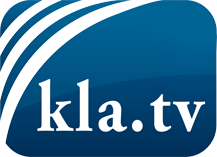 ce que les médias ne devraient pas dissimuler...peu entendu, du peuple pour le peuple...des informations régulières sur www.kla.tv/frÇa vaut la peine de rester avec nous! Vous pouvez vous abonner gratuitement à notre newsletter: www.kla.tv/abo-frAvis de sécurité:Les contre voix sont malheureusement de plus en plus censurées et réprimées. Tant que nous ne nous orientons pas en fonction des intérêts et des idéologies de la système presse, nous devons toujours nous attendre à ce que des prétextes soient recherchés pour bloquer ou supprimer Kla.TV.Alors mettez-vous dès aujourd’hui en réseau en dehors d’internet!
Cliquez ici: www.kla.tv/vernetzung&lang=frLicence:    Licence Creative Commons avec attribution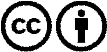 Il est permis de diffuser et d’utiliser notre matériel avec l’attribution! Toutefois, le matériel ne peut pas être utilisé hors contexte.
Cependant pour les institutions financées avec la redevance audio-visuelle, ceci n’est autorisé qu’avec notre accord. Des infractions peuvent entraîner des poursuites.